Формируя здоровый образ жизни у ребенка, семья должна привить ему следующие основные знания, умения и навыки:понимание значения ЗОЖ для личного здоровья, хорошего самочувствия, успехов в учебе;знание правил личной гигиены, гигиены помещений, одежды, обуви и др.;умение правильно строить режим дня и выполнять его;знание основных правил рационального питания с учетом возраста;понимание значения двигательной активности для развития здорового организма;знание основных частей тела и внутренних органов, их роль в жизнедеятельности организма человека;знание основных природных факторов, укрепляющих здоровье, и правил их использования;знание правил сохранения здоровья от простудных и некоторых других инфекционных заболеваний;умение оказывать простейшую помощь при небольших порезах, ушибах, ожогах, обморожениях;умение анализировать опасные ситуации, прогнозировать последствия и находить выход из них;умение взаимодействовать с окружающей средой, понимать, при каких условиях среда обитания (дом, класс, улица, дорога, лес) безопасна для жизни.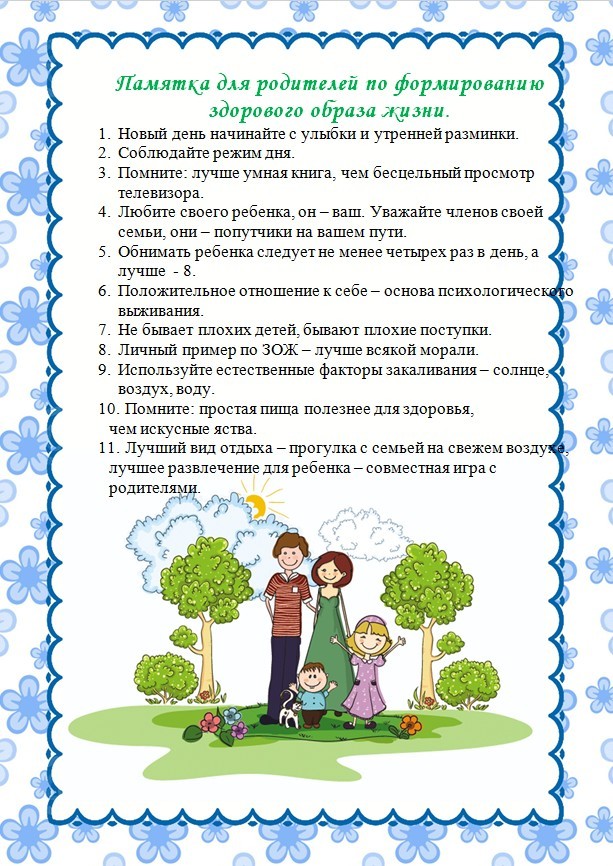 муниципальное бюджетное общеобразовательное учреждение«Средняя школа №2 г. Вельска» структурное подразделение «Детский сад №6 «Искорка»Конференция для родителей         «Здоровый ребенок -                            забота общая»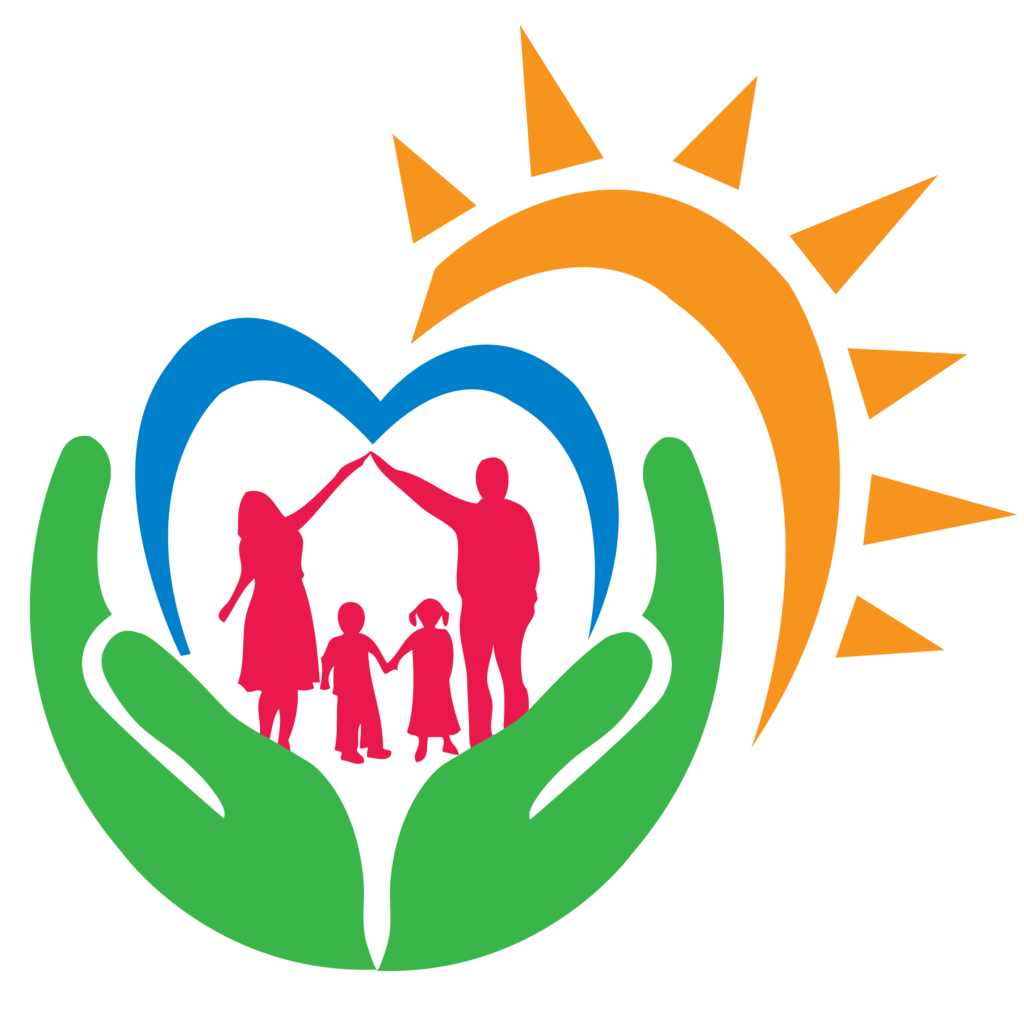 2020